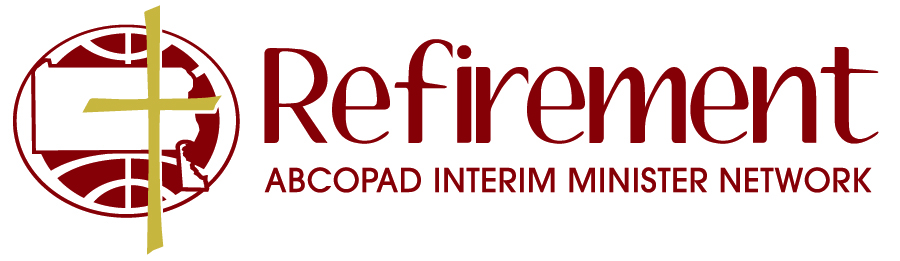 Report for the month of __________________Date assignment began: _______________Are there any problems with your housing arrangements?What was the average attendance in service this month?Sunday AM:Sunday PM:Midweek:Special:What special services/activities occurred this month?What were your joys and fulfillments this month?What concerns or problems have you faced?What information or input do you have to help the Regional Pastoral Staff be more supportive of your ministry or that of the church?Is someone scheduled to candidate?  ____________             If so, when? ____________Has a termination date been set for your assignment?Did you take a vacation week this month (or schedule one for later) please include dates.If there are internal problems or needs with the Regional Pastoral Staff should be aware of, note these here:Your Name: ______________________________	Church Name: _______________________Your Mailing Address:______________________	Church Address: ______________________________________________________________	____________________________________Your Phone:  (        ) _______________________	Church Phone:  (        ) _________________EMAIL COMPLETED FORM TO Denise Veselicky at: dveselicky@abcopad.com 